 			PPMS ATTENTAT INTRUSION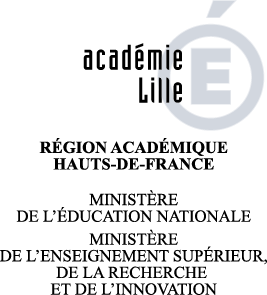                               Bo du 12 avril 2017  NOR : INTK1711450J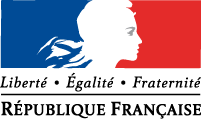 Description de l’école ou de l’établissement scolaireRéagir en cas d’attaque à l’intérieur de l’école ou de l’établissement scolaireLorsque l’événement se déroule dans l’enceinte de l’établissement ou de l’école, il faut :Déclencher l’alarme pour que les personnes se mettent à l’abri Détailler les modalités pratiques pour déclencher l’alarme :Où se trouve l’installation de déclenchement ?  Comment l’activer ?(au besoin, insérer schémas et photos)Nb :  Distinguer l’ alarme incendie de l’alarme PPMS risques majeurs  et  de l’alarme PPMS attentat intrusion.Alerter les forces de l’ordre en appelant le 17 ou le 112.17 ou 112NB : Informations à donner lors d’un appel au 17 ou au 112Toute personne qui appelle les forces de l’ordre doit essayer de donner les informations essentielles répondant à trois questions :Où a lieu l’attaque ?Localiser l’attaque  identification de l’école ou de ’établissement et adresse exacte + si possible, emplacement des assaillants sur le site.Qu’est-ce qui se passe ?Décrire l’attaque   mode opératoire, nombre d’assaillants, victimes.Quelle a été la réaction ?Donner le positionnement des élèves et des personnels.Communiquer avec les autorités et rester informés Pour vous tenir informés :FREQUENCE France Bleu : 94.7MHZFREQUENCE France Info : 105.4MHZFREQUENCE France Inter : 103.7MHZAdresse twitter de l’académie : https://twitter.com/aclilleSite de l’académie : http://www1.ac-lille.fr/Site de la DSDEN Nord  : http://www1.ac-lille.fr/DSDEN59/pid32812/accueil-dsden-nord.htmlEn matière de communication, seul le rectorat définit la conduite à tenir : renvoyer les demandes des médias vers la cellule communication du RectoratLe PPMS attentat-intrusion doit envisager deux situations - s’échapper,- s’enfermer et se cacherS’échapperCondition 1Être certain que vous avez identifié la localisation exacte du danger.Condition 2Être certain de pouvoir vous échapper sans risque avec les élèves.Dans tous les cas :Rester calme et demander le silence absoluPrendre la sortie la moins exposée et la plus proche.Utiliser un itinéraire connu (les adultes devront avoir repéré les accès et sorties possibles )Demander le silence absolu Dans chaque bâtiment, étage : identifier les accès et sortiesLe PPMS définit salle par salle (sans oublier les salles autres que les classes) l’itinéraire et la sortie à emprunter.S’enfermer ou se cacher Situation 1 : les élèves sont dans des classes prévues pour la mise en sûreté Rester dans la classe et verrouiller la porteSituation 2 : les élèves doivent quitter leur classe ou sont à l’extérieur (récréation, temps méridien…)Rejoindre les locaux pré-identifiés les plus sûrs.Dans tous les cas :Se barricader au moyen du mobilier identifié auparavant. Éteindre les lumières.S’éloigner des murs, portes et fenêtres.S’allonger au sol derrière plusieurs obstacles solides.Faire respecter le silence absolu (portables en mode silence, sans vibreur).Rester proche des personnes manifestant un stress et les rassurer.Attendre l’intervention des forces de l’ordre.           Dans chaque bâtiment, étage : identifier les lieux, les actions à effectuer pour la mise 	SûretéRéagir en cas d’attaque à l’extérieur et à proximité de l’école ou de l’établissement scolaireSi l’établissement est alerté d’une action terroriste se déroulant à proximité ou s’il est inclus dans un périmètre de sécurité, il faut à priori isoler le site de l’école ou de l’établissement scolaire de son environnement et différer toute sortie.Selon les directives reçues :fermer toutes les entrées et de continuer les activités en cours, sans exposition vis-à-vis de l’extérieur ;regrouper les élèves à l’intérieur de lieux prédéfinis (lieux de mise à l’abri) se conformer aux instructions, en cas d’évacuation des lieux ordonnée par la préfecture ;dans tous les cas, de faire en sorte que les élèves se trouvant à l’extérieur de l’établissement (sorties, piscine, etc.) restent sur le lieu de l’activité extérieure Réagir en cas d’alerte à la bombe ou de découverte d’un objet suspectÉloigner les élèves en les confinant, si nécessaire, dans un espace fermé situé à distance.Faire en sorte que personne ne s’approcheNe jamais manipuler ou déplacer l’objet suspectAppeler la police ou la gendarmerie (17) en précisant, autant que possible, la nature de l’engin ou l’aspect de l’objet, le lieu précis de découverte et les coordonnées de la personne à contacter Lever l’alerteDécrire les modalités pour informer les élèves et les personnels de la fin de l’attaque :ex : dispositif sonore, information donnée de vive voix par un personnel de l’école ou de l’établissement scolaire.RNEType d’établissement□  Ecole   maternelle□ Ecole élémentaire   □ Ecole primaire□ Collège □ LGT□ LP□ EREA□ Public          □ Privé  □ Regroupement pédagogique intercommunal (RPI)(si oui, 1 PPMS par site)Si oui 1 ppms par site à déposer sous le RNE de l’école du directeur□Ecole ou établissement faisant partie d’un groupe scolaireAdresse principaleAdresse des autres accès donnant sur la voie publiqueDescription rapide du siteNombre de bâtimentset  nombre d’étages par bâtimentAffectation des locauxLister les locaux sensibles et leurs accès :Zones sensibles (produits dangereux)Locaux techniques (ateliers, laboratoires)RéfectoireCDIEspace ouverts (cours, chemins, préaux..)Circulations intérieures (allées véhicules et chemins piétons, trajet entre les bâtiments, salles de sport, réfectoire…)Matérialiser sur un plan :Coupures gaz, éléctricitéZones sensibles (produits dangereux)Issues et accès secoursLocaux techniques (ateliers, laboratoires)RéfectoireNom prénom du responsable de l’école  établissementN° de téléphone permettant aux services académiques et aux services de sécurité de joindre l’école ou l’établissementFixe :Mobile : Adresse courrieladresse fonctionnelle de l’école ou de l’établissement, type :ce.0département4chiffresunelettre@ac-lille.frEffectifs des élèves :Effectifs personnels (tous) :Effectifs théoriques, en début d’annéeDont nombre d’élèves nécessitant une attention particulière (mobilité réduite, besoin particulier)Numéro d’appel de la DSDENNord : 03.20.62.30.99Numéro d’urgence du rectorat : 06.25.04.46.15 (cadre d’astreinte)Numéro d’appel du commissariat de police ou de la brigade de gendarmerie (17 à privilégier en toutes circonstances)Numéro d’appel de la mairieIdentification de la salleItinéraire de fuite Identification de la salle Actions à effectuer  … Mobilier et autres dispositifs destinés à se barricader …